ЛОТ №1: нежилое помещение площадью 46,5 кв.м., расположенное на первом этаже жилого здания по адресу: Волгоградская область, г. Михайловка, ул. Обороны, 55/2ж.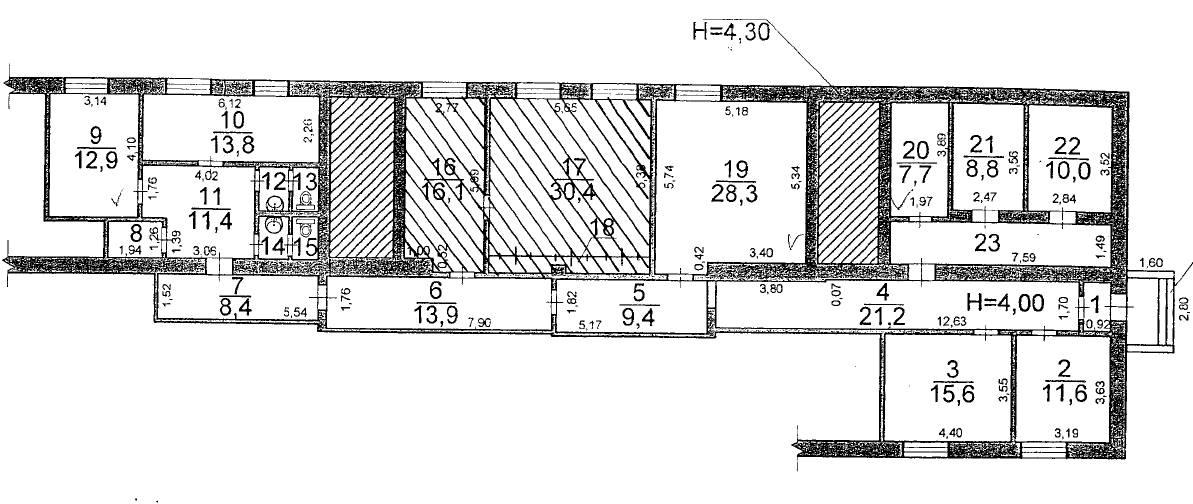 